СОВЕТ ДЕПУТАТОВ ГОРОДСКОГО ОКРУГА ЩЁЛКОВОМОСКОВСКОЙ  ОБЛАСТИР  Е Ш Е Н И Е от 26.02.2020 № 91/9О внесении изменений в приложение к Решению Совета депутатов Щёлковского муниципального района от 03.10.2017 № 566/63На основании Федерального закона от 24.07.2007 № 209-ФЗ «О развитии малого и среднего предпринимательства в Российской Федерации», руководствуясь п.п. д) п. 2.5 раздела 2 Положения о порядке формирования и ведения перечня муниципального имущества Щёлковского муниципального района, предназначенного для передачи во владение и (или) пользование субъектам малого и среднего предпринимательства, утвержденного решением Совета депутатов Щёлковского муниципального района от 01.07.2014 № 553/90-234-НПА                     (с изменениями и дополнениями), Совет депутатов городского округа Щёлково Р Е Ш И Л :	1. Внести в приложение к Решению Совета депутатов Щёлковского муниципального района Московской области от 03.10.2017 № 556/63 
«Об утверждении перечня муниципального имущества Щёлковского муниципального района, свободного от прав третьих лиц (за исключением имущественных прав субъектов малого и среднего предпринимательства), предназначенного для передачи во владение и (или) в пользование субъектам малого и среднего предпринимательства и организациям, образующим инфраструктуру поддержки субъектов малого и среднего предпринимательства» следующие изменения:2.  Пункт 1 Перечня муниципального имущества Щёлковского муниципального района, свободного от прав третьих лиц (за исключением имущественных прав субъектов малого и среднего предпринимательства), предназначенного для передачи во владение и (или) в пользование субъектам малого и среднего предпринимательства и организациям, образующим инфраструктуру поддержки субъектов малого и среднего предпринимательства, исключить.3. Пункты 2-5 Перечня муниципального имущества Щёлковского муниципального района, свободного от прав третьих лиц (за исключением имущественных прав субъектов малого и среднего предпринимательства), предназначенного для передачи во владение и (или) в пользование субъектам малого и среднего предпринимательства и организациям, образующим инфраструктуру поддержки субъектов малого и среднего предпринимательства, считать пунктами 
1-4 соответственно.4. Администрации городского округа Щёлково Московской области осуществить мероприятия в соответствии с пунктами 1-2 настоящего Решения. 5. Настоящее Решение подлежит размещению на официальном сайте Администрации городского округа Щёлково Московской области.Председатель Совета депутатовгородского округа Щёлково                                                                  Е.Ф. Мокринская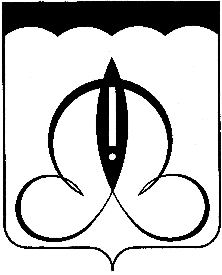 